 Ежедневная артикуляционная гимнастика.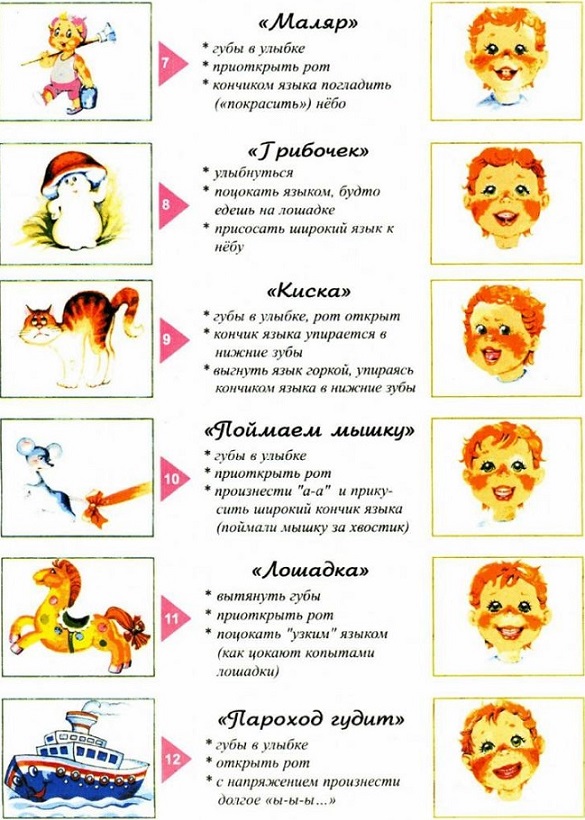 Пальчиковая гимнастика.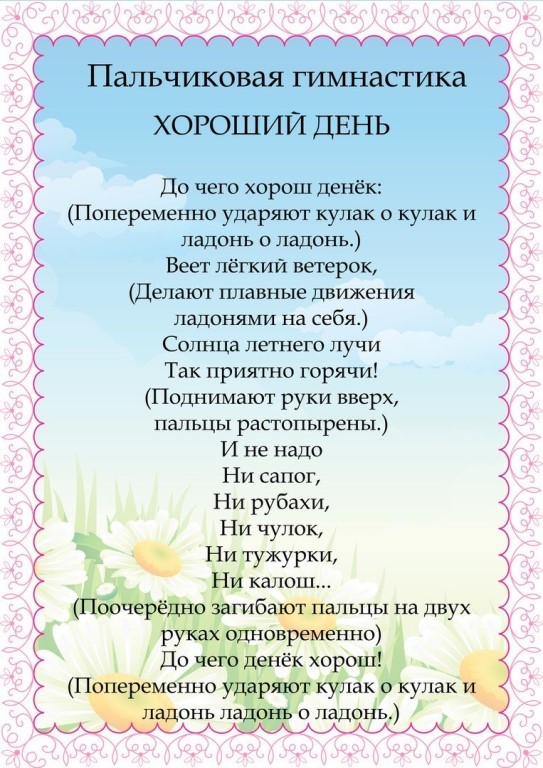 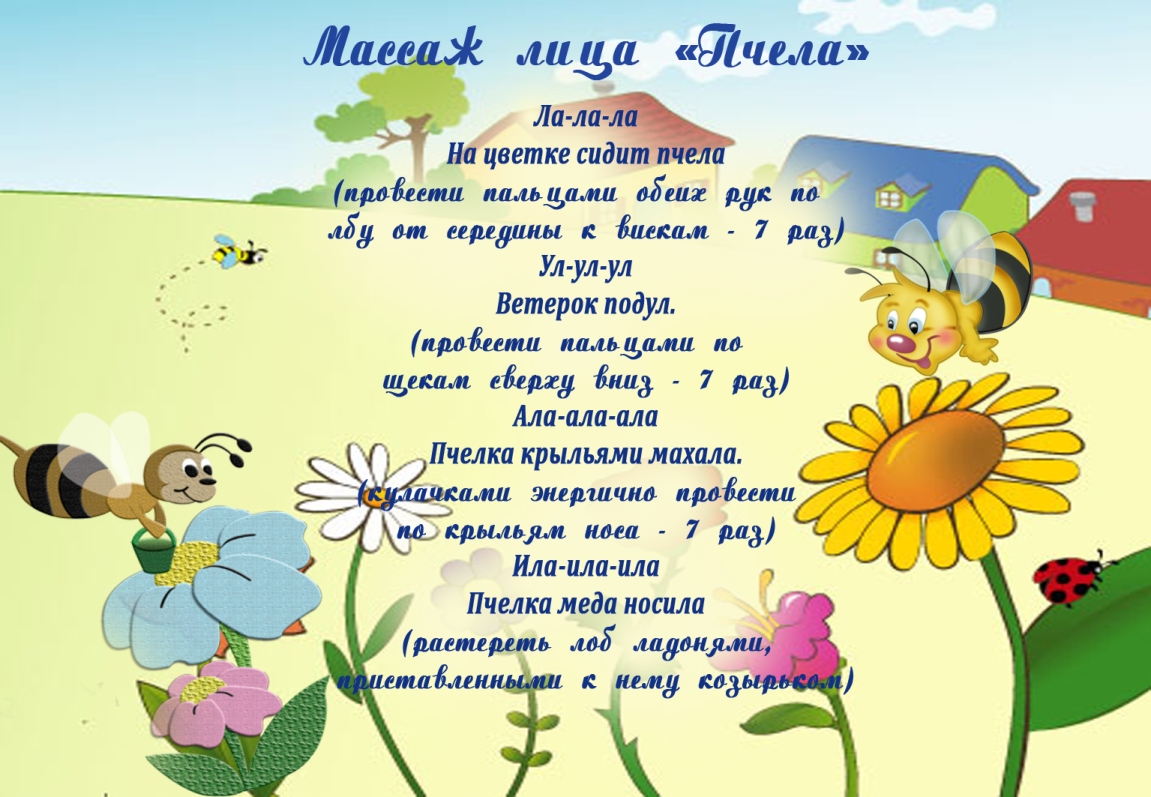 Чёткое утрированное проговаривание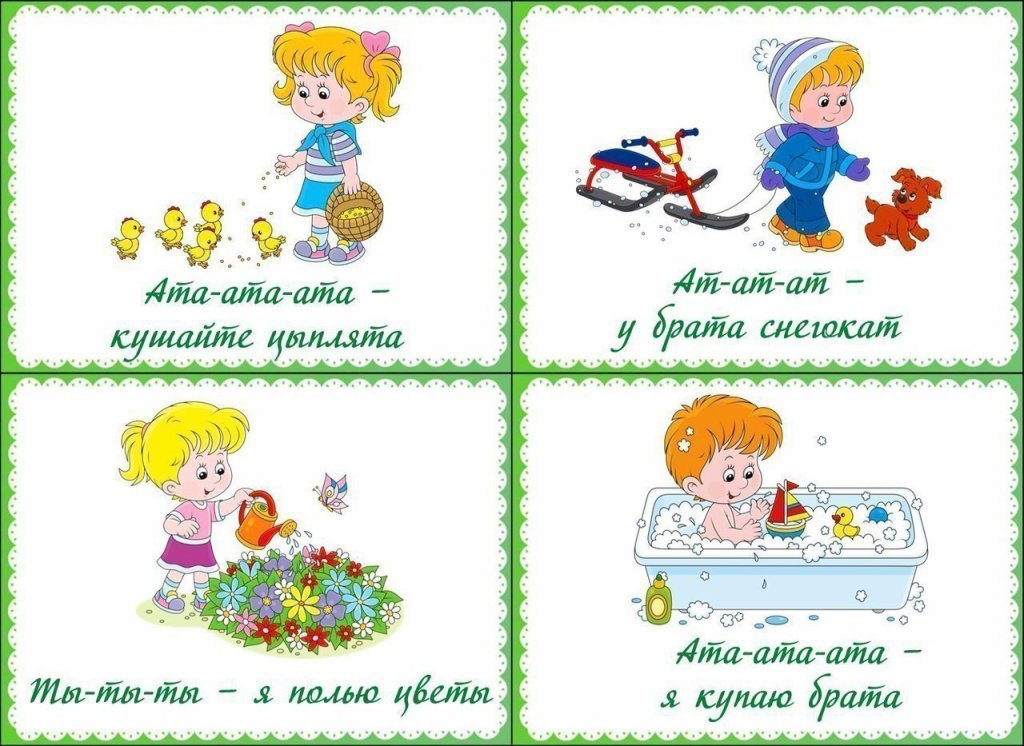 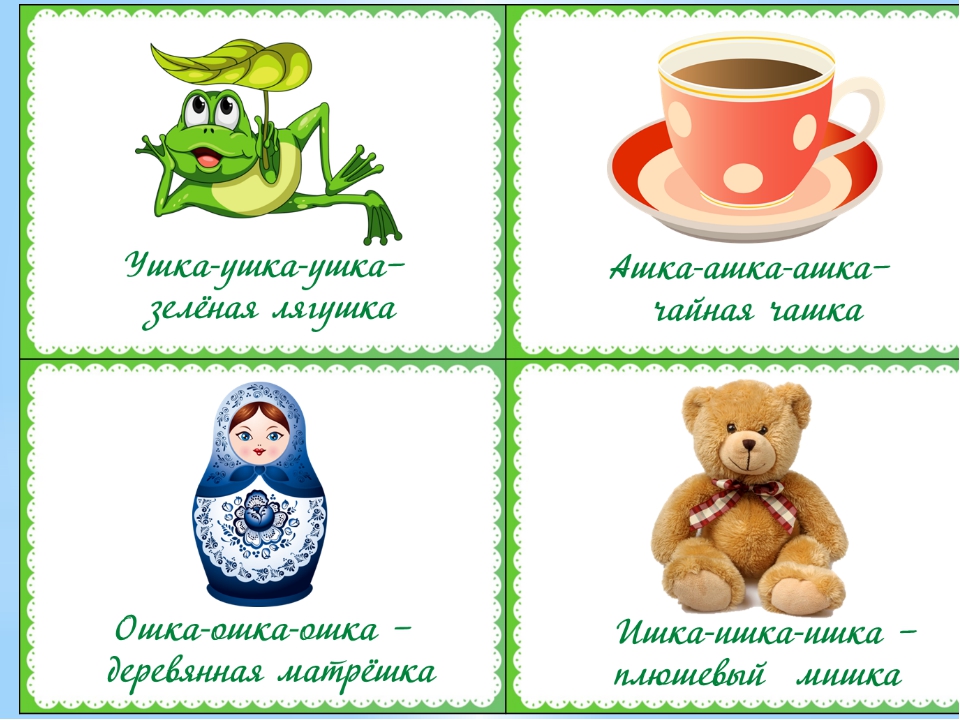 Составление описательного рассказа по серии картинок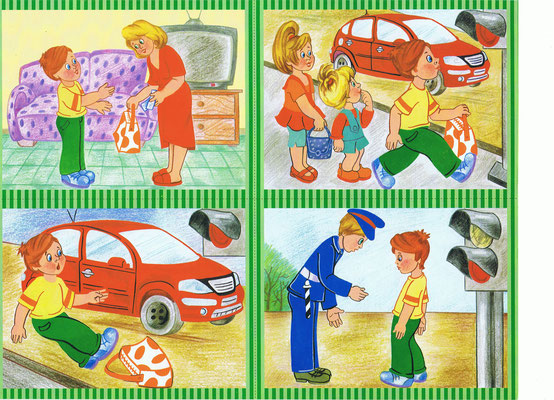 